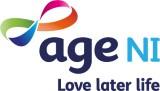 Enterprises LimitedRole DescriptionROLE DESCRIPTIONJob Title:Shop ManagerDepartment Name:Commercial Current Location:College Street, BelfastMay be required to provide cover in other Age NI shopsType of role Permanent  Contractual Status of Role:35 hours (5 days) per week (rota Monday – Saturday).  Exceptionally there may be a requirement to work on a Sunday.  Salary Scale:£8.70 per hour (rising to £9.21 on 1 April 2020)Job Title of Line Manager:Commercial Director Job Titles and number of any direct reports Casual Retail AssistantsVolunteers Job Purpose:The Shop Manager will be responsible for the management of staff, volunteers, premises and stock to provide a high quality retail service to achieve financial and performance targets.  Main Responsibilities/ Deliverables:Reporting to the Commercial Director, the post holder will:Maximise shop performance and achieve agreed performance targetsGenerate stock donations to meet sales requirements and increase shop salesSort and select appropriate items for sale from donated goods and maintain correct level, quality and rotation of stock in line with Age NI Enterprises merchandising guidelinesEnsure a high standard of presentation, display and pricing of stock in line with Age NI Enterprises standardsMove and replenish stock from storage, as required Ensure the security of stock on the shop floor and stock room, and report any irregularities to the Commercial DirectorEnsure that shop premises are kept clean and that all statutory responsibilities are met, including Health & Safety and Fire RegulationsPromote Gift Aid to customers and sign up donors to enhance shop incomeBe the main key holder, responsible ensuring opening and closing of premises for trading hours and responding to emergency call outsTravel to other retail units as required to provide cover in another shop or to attend company meetings, events and trainingUndertake any other reasonable duties as appropriateQuantitative Aspects of Role:Achieve performance targets as set out by the Commercial DirectorExperienceExperience working in a retail environmentExperience of stock control proceduresSupervisory experience ideally gained in a retail environmentExperience of managing volunteers (desirable)KnowledgeKnowledge of Health & Safety and Fire RegulationsWorking knowledge of Microsoft OfficeSkillsExcellent customer service and organisational skills Excellent communication skills both written and oralAdditional Circumstances:Empathy with older people’s issuesFlexibility, integrity and an understanding of confidentialityAdaptable with the ability to react to urgent matters as they ariseNotes: This role description is not intended to be exhaustive in every respect, but rather to clearly define the fundamental purpose, responsibilities and dimensions for the role. Therefore, this role description does not describe any individual role holder. In addition to the contents of this role description, employees are expected to undertake any and all other reasonable and related tasks allocated by line management.Notes: This role description is not intended to be exhaustive in every respect, but rather to clearly define the fundamental purpose, responsibilities and dimensions for the role. Therefore, this role description does not describe any individual role holder. In addition to the contents of this role description, employees are expected to undertake any and all other reasonable and related tasks allocated by line management.